ANEXO IMODELO DE SOLICITUD DE AYUDA PARA LA CONCESIÓN DE AYUDAS A LAS ACTIVIDADES DE DEMOSTRACIÓN Y LAS ACCIONES DE INFORMACIÓNREPRESENTANTE DE LA ENTIDAD.DATOS Y DOMICILIO DE LA ENTIDAD SOLICITANTE. La empresa que solicita la ayuda se corresponde con las indicadas en el artículo 3 y cumple los requisitos especificados en el artículo 4 del Real Decreto 126/2016, de 1 de abril.DOMICILIO A EFECTOS DE NOTIFICACIÓN.DOCUMENTACIÓN QUE SE ADJUNTA. Declaración responsable, de acuerdo con el artículo 10 del Real Decreto 126/2016, de 1 de abril, y según el modelo establecido en el anexo II, de:no hallarse incurso en ninguno de los supuestos del artículo 13.2 y 13.3 de la Ley 38/2003, de 17 de noviembre; no haber recibido ninguna ayuda incompatible, así como las ayudas, en su caso, obtenidas, para la misma finalidad; las fuentes e importes de la financiación solicitada procedente de las administraciones públicas o de otros entes públicos o privados, para la misma finalidad;no encontrarse en situación de crisis conforme a la normativa comunitaria ni tener pendiente de recuperación ninguna ayuda financiada por el Fondo Europeo Agrícola de Desarrollo Rural (FEADER).no contratar servicios con personas o entidades vinculadas por razones laborales, contractuales, profesionales o personales con el beneficiario, salvo previa autorización del FEGA, O.A. Programa de demostración e información de acuerdo con lo especificado en el artículo 5 Real Decreto 126/2016, de 1 de abril, cuyo calendario previsto y presupuesto de los gastos previstos del artículo 5.5 se ajustarán a los modelos establecido en el anexo III de la presente convocatoria. En caso de que el solicitante sea distinto a una EAP, declaración por parte de la/s EAP sobre el interés de la misma en relación al Programa de demostración e información objeto de la subvención, según el modelo establecido en el anexo IV. Documento acreditativo de constitución, recursos, personal y experiencia, de acuerdo con lo establecido en el artículo 4.2 del Real Decreto 126/2016, de 1 de abril. Documento que acredite que cuenta con recursos apropiados en materia económica según lo establecido en el artículo 4.2 del Real Decreto 126/2016, de 1 de abril. Declaración de colaboración en las labores de seguimiento y evaluación de acuerdo con el modelo establecido en el anexo III del Real Decreto 126/2016, de 1 de abril, según el modelo establecido en el anexo V de esta convocatoria. Presupuestos o facturas pro forma de las actuaciones de acuerdo con lo dispuesto en el artículo 10.12 del Real Decreto 126/2016, de 1 de abril, según el modelo establecido en el anexo VI de esta convocatoria. Otra documentación. En su caso, indíquese:
__________________________________________________________________________________________________________________________________________________________________________________________________________________.SOLICITUD.El/la abajo firmante solicita la ayuda a que se refiere la presente instancia por importe de………………….. € y declara que son ciertos los datos consignados en ella, reuniendo los requisitos exigidos y aceptando las condiciones establecidas en la convocatoria, comprometiéndose a probar documentalmente todos los datos que figuran en esta solicitud y que conoce las obligaciones establecidas en el artículo 14 del Real Decreto 126/2016, de 1 de abril, y que se compromete a cumplirlas. Igualmente autoriza al Ministerio de Agricultura, Pesca y Alimentación para el uso y tratamiento de los datos de carácter personal que constan en la documentación presentada y en esta solicitud, a los efectos del inequívoco consentimiento previsto en el artículo 6 de la Ley Orgánica 3/2018, de 5 de diciembre, de Protección de Datos Personales y garantía de los derechos digitales y disposiciones concordantes.El Fondo Español de Garantía Agraria, O.A. mantiene un compromiso de cumplimiento de la legislación vigente en materia de tratamiento de datos personales y seguridad de la información con el objeto de garantizar que la recogida y tratamiento de los datos facilitados se realiza conforme al Reglamento (UE) 2016/679 General de Protección de Datos (RGPD) y de la normativa nacional vigente en la materia. Por este motivo, le ofrecemos a continuación información sobre la política de protección de datos aplicada al tratamiento Pagos de Ayudas y control de deudores:                                                                  Responsable del tratamiento: Fondo Español de Garantía Agraria, O.A. Subdirección General Económico-Financiera.C/ José Abascal 4. 28003. MadridTeléfono 91 347 65 00Correo: sg.economicofinanciera@fega.esDelegado de Protección de datos: bzn-DPD@mapa.esFinalidad del tratamiento: Los datos personales incorporados serán utilizados exclusivamente para la gestión de subvenciones de fondos europeos gestionadas por el FEGA como organismo pagador (ejecución de pagos, control  de deudores por pagos indebidos, retenciones por embargos), y se conservarán mientras la legislación aplicable obligue a su conservación (Ley 16/1985, de 25 de junio, del Patrimonio Histórico Español y al Real Decreto 1708/2011, de 18 de noviembre, por el que se establece el Sistema Español de Archivos y se regula el Sistema de Archivos de la Administración General del Estado y de sus Organismos Públicos y su régimen de acceso. Legitimación del tratamiento: el tratamiento es necesario para el cumplimiento de una misión realizada en interés público o en el ejercicio de poderes públicos conferidos al responsable del tratamiento y está justificado por los siguientes apartados:Reglamento UE 1306/2013 del Parlamento Europeo y del Consejo, de 17 de diciembre de 2013.Ley 38/2003, de 17 de noviembre, General de Subvenciones.Ley 39/2015, de 1 de octubre, del Procedimiento Administrativo Común.                                     Destinatarios de los datos: no están previstas cesiones de datos ni transferencias internacionales de datos salvo las previstas legalmente.                                                                                      Derechos sobre el tratamiento de datos: Podrá solicitar al Fondo Español de Garantía Agraria, O.A. a través de su sede electrónica (https://www.sede.fega.gob.es/), el acceso, rectificación y supresión de sus datos personales, la limitación y oposición al tratamiento de sus datos y a no ser objeto de decisiones automatizadas. Asimismo, si considera  vulnerados sus derechos, podrá presentar una reclamación de tutela ante la Agencia Española de Protección de Datos (https://sedeagpd.gob.es/),El/la abajo firmante autoriza al Ministerio de Agricultura, Pesca y Alimentación, a recabar de la Agencia Tributaria y de la Tesorería General de la Seguridad Social información relativa al cumplimiento de las obligaciones tributarias y de la Seguridad Social: SI NO. El solicitante de la ayuda deberá aportar los correspondientes certificados.En______, a __de ________de 20_.(Firma electrónica)Sr. Presidente del Fondo Español de Garantía Agraria O.A.C/. Beneficencia, 8.28071 Madrid.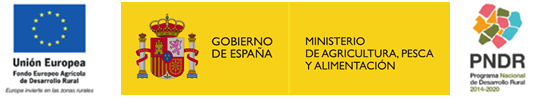 Primer apellidoSegundo apellidoNombreDNI/NIF, pasaporte o documento equivalente en caso de extranjeros, NIETeléfono de contacto, correo electrónico y faxCargo que desempeña en la entidad que representaNombre o razón socialNIFDomicilio: Calle/plaza núm.LocalidadProvinciaCódigo postalTeléfonoFAXCorreo electrónicoActividad principalActividad principalActividad principalNombre del Programa de demostración e informaciónNombre del Programa de demostración e informaciónNombre del Programa de demostración e informaciónDomicilio: Calle/plaza núm.LocalidadProvinciaCódigo postalTeléfono y faxCorreo electrónico